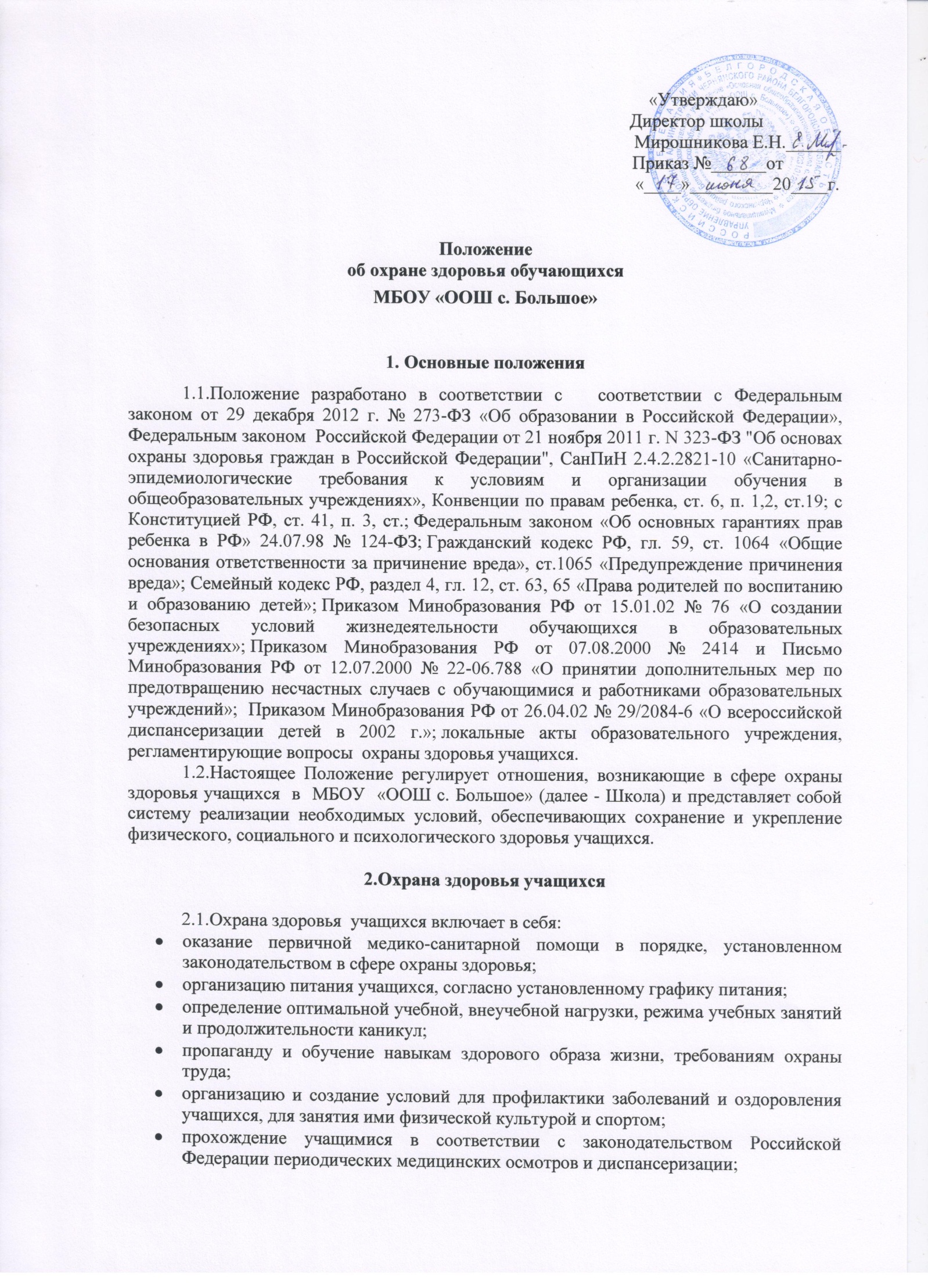 профилактику и запрещение курения, употребления алкогольных, слабоалкогольных напитков, пива, наркотических средств и психотропных веществ, и аналогов и других одурманивающих веществ;обеспечение безопасности учащихся во время пребывания в Школе;профилактику несчастных случаев с учащимися во время пребывания в Школе;проведение санитарно-противоэпидемических и профилактических мероприятий.2.2. Организация охраны здоровья учащихся (за исключением оказания первичной медико-санитарной помощи, прохождения периодических медицинских осмотров и диспансеризации) осуществляется Школой;2.3. Организацию оказания первичной медико-санитарной помощи учащихся осуществляют органы исполнительной власти в сфере здравоохранения.  Школа предоставляет помещение для работы медицинских работников.2.4. Школа осуществляет образовательную деятельность, при реализации образовательных программ и создает условия для охраны здоровья учащихся, в том числе обеспечивает:текущий контроль за состоянием здоровья учащихся;проведение санитарно-гигиенических, профилактических и оздоровительных мероприятий, обучение и воспитание в сфере охраны здоровья граждан в Российской Федерации;соблюдение государственных санитарно-эпидемиологических правил и нормативов;расследование и учет несчастных случаев с учащимися во время пребывания в Школе,  в порядке, установленном федеральным органом исполнительной власти, осуществляющим функции по выработке государственной политики и нормативно-правовому регулированию в сфере образования, по согласованию с федеральным органом исполнительной власти, осуществляющим функции по выработке государственной политики и нормативно-правовому регулированию в сфере здравоохранения.2.5. Обучение учащихся, осваивающих основные общеобразовательные программы и нуждающихся в длительном лечении,  а также детей-инвалидов, которые по состоянию здоровья не могут посещать Школу, организовывается обучение на дому. Основанием для организации обучения на дому  являются заключение медицинской организации и в письменной форме обращение родителей (законных представителей).2.6. Порядок регламентации и оформления отношений Школы и родителей (законных представителей) учащихся, нуждающихся в длительном лечении, а также детей-инвалидов в части организации обучения по основным общеобразовательным программам на дому  определяется нормативным правовым актом уполномоченного органа государственной власти субъекта Российской Федерации.3. Психолого-педагогическая, медицинская и социальная помощь учащимся, испытывающим трудности в освоении основных общеобразовательных программ, развитии и социальной адаптации3.1. Детям, испытывающим трудности в освоении основных общеобразовательных программ, развитии и социальной адаптации оказывается педагогическая и социальная помощь  специалистами социального сопровождения, в которое входят: социальный педагог, психолог (из опорной базовой школы), классные руководители.3.2.. Социальная помощь включает в себя:педагогическое консультирование учащихся их родителей (законных представителей) и педагогических работников;помощь учащимся в профориентации, получении профессии и социальной адаптации;4.Требования к организации медицинского обслуживания  учащихся  и прохождению медицинских осмотров работниками4.1. Медицинские осмотры  учащихся  в школе   организовываются и проводятся  в порядке, установленным федеральным органом исполнительной власти в области здравоохранения.4.2.  Учащихся  допускают к занятиям  после перенесенного заболевания только при наличии справки врача-педиатра.4.3. В школе  организуется работа по профилактике инфекционных и неинфекционных заболеваний.4.4. С целью выявления педикулеза не реже 4 раз в год после каждых каникул и ежемесячно выборочно фельдшер  Большанского ФАП проводит  осмотры детей. 4.5. При обнаружении чесотки и педикулеза  учащиеся на время проведения лечения отстраняются от посещения учреждения. Они могут быть допущены в Школу только после завершения всего комплекса лечебно-профилактических мероприятий, подтвержденных справкой от врача.При выявлении в учреждении чесотки проводят текущую дезинфекцию в соответствии с требованиями территориального органа, осуществляющего государственный санитарно-эпидемиологический надзор.4.6. В классном журнале оформляется лист здоровья, в который для каждого учащегося вносят сведения об антропометрических данных, группе здоровья, группе занятий физической культурой, состоянии здоровья, рекомендуемом размере учебной мебели, а также медицинские рекомендации.4.7. Все работники общеобразовательного учреждения проходят предварительные и периодические медицинские осмотры, должны быть привиты в соответствии с национальным календарем профилактических прививок. Каждый работник общеобразовательного учреждения должен иметь личную медицинскую книжку установленного образца.Работники, уклоняющиеся от прохождения медицинских осмотров, не допускаются к работе.4.8. Педагогические работники  при трудоустройстве проходят профессиональную гигиеническую подготовку и аттестацию.